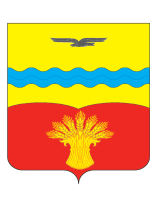 ОТДЕЛ ОБРАЗОВАНИЯ АДМИНИСТРАЦИИ МУНИЦИПАЛЬНОГО ОБРАЗОВАНИЯ КРАСНОГВАРДЕЙСКИЙ РАЙОН ОРЕНБУРГСКОЙ ОБЛАСТИП Р И К А З  09.02.2016                                                                                   №  01/09 -45 с. Плешаново О проведении  региональных тренировочных   экзаменов по выбору  в формате ЕГЭ  в 2016 году для выпускников 11 классов  Красногвардейского района      В соответствии   с приказом министерства образования Оренбургской области             № 01-21\232 от 08.02.2016г. «О проведении тренировочных экзаменов по предметам по выбору для  обучающихся 9, 11 классов», в целях подготовки выпускников 11 классов к государственной итоговой аттестации ПРИКАЗЫВАЮ: Организовать и провести региональные тренировочные   экзамены по выбору в формате ЕГЭ  25 февраля 2016  года. Определить следующий регламент проведения ЕГЭ:- начало экзамена       – 10 - 00 часов;- продолжительность экзаменов:   по биологии, иностранному языку (кроме части «говорение») – 180  минут (3 часа);   по химии – 210  минут (3 часа 30 минут);   по физике, обществознанию, истории, литературе – 235 минут (3 часа 55 минут)- время, затраченное на инструктаж участников ЕГЭ, вскрытие спец. пакетов и заполнение области регистрации бланков в продолжительность экзаменов не включается.Провести региональные тренировочные  экзамены в строгом соответствии сПорядком проведения единого государственного экзамена и методическими рекомендациями Рособрнадзора, допустив отклонения только в инструкции для организатора в аудитории в части упаковки и сбора экзаменационного материала по окончании экзамена.                          Ответственные: Гончарова И.А., заместитель начальника ОООпределить пункт проведения региональных тренировочных  экзаменов вКрасногвардейском районе   – МБОУ «Красногвардейская СОШ №1» (ППЭ-211). Назначить:5.1.Руководителем  ППЭ-211 заместителя директора по УМР МБОУ «Красногвардейская СОШ №1» Герцен С.И.5.2.Помощником руководителя ППЭ-211  Эпп И.С.,  заместителя директора по  НМР МБОУ «Красногвардейская СОШ №1».      5.3.Организаторами в аудиториях и дежурными по этажам для проведения региональных  тренировочных экзаменов в формате  ЕГЭ: Долукову С.Ю.  - учителя ин.языка МБОУ «Красногвардейская СОШ №1»;Медведеву Ю.С. - учителя нач. классов МБОУ «Красногвардейская СОШ №1»;Чугирову С.К.    - учителя ин. языка МБОУ «Красногвардейская СОШ №1»; Сексяеву  Н.Ю. - учителя нач. классов МБОУ «Красногвардейская СОШ №1»;  Чашкину О.В.     - учителя нач. классов МБОУ «Красногвардейская СОШ №1»;Саитову Г.Х.       – учителя технологии МБОУ «Красногвардейская СОШ №1»;Наумову Т.А.     - учителя нач. классов МБОУ «Красногвардейская СОШ №1»;Бахтиярову З.З.  - учителя  математики МБОУ «Красногвардейская гимназия»;Негматуллину Г.Р.- учителя нач. классов МБОУ «Красногвардейская СОШ №1»;Калбанова Н.А.    – учителя технологии МБОУ «Красногвардейская гимназия»;Дружинину Р.С.  – уч. начальных классов МБОУ «Токская СОШ»;Рузанову Т.А.      – уч. математики МБОУ «Красногвардейская СОШ №1»;Хирувимских А.Ф.  – библиотекаря  МБОУ «Токская СОШ»;Жунусову К.Н.  - педагога-библиотекаря МБОУ «Красногвардейская СОШ №1»;Саидову В.А.     - социального педагога МБОУ «Красногвардейская СОШ №1»;Сидорову Н.И.  - учителя нач. классов МБОУ «Красногвардейская СОШ №1»; Аипову Д.М.    – учителя математики МБОУ «Красногвардейская СОШ №1»;Ненашеву Л.И.. – учителя математики МБОУ «Красногвардейская СОШ №1»;Нейфельд Н.В.  - учителя нач. классов МБОУ «Красногвардейская СОШ №1»;Тукташеву Л.Я.- учителя обществознания МБОУ «Красногвардейская СОШ №1».      5.4. Предметную комиссию по проверке работ учащихся в составе:по обществознанию:- Бурмистровой Л.В.- учителя обществознания МБОУ «Красногвардейская СОШ №1»;- Лариной О.А.         - учителя обществознания МБОУ «Красногвардейская гимназия»;- Сироткиной Н.В.   - учителя обществознания МБОУ «Яшкинская  СОШ»;- Абакумовой И.В.   - учителя обществознания и истории МБОУ «Кинзельская СОШ».по  биологии:- Муллабаевой Г.З.    - учителя  биологии  МОАУ «Подольская СОШ»;- Кавалер Н.А.          - учителя  биологии  МБОУ «Красногвардейская СОШ №1»;- Сафиной Л.А.        - учителя  биологии  МБОУ «Токская СОШ»;по физике:- Бурбыга С.Я.         – учителя физики МБОУ «Нижнекристальская СОШ»;- Егоровой Н.Н.       - учителя физики МБОУ «Ивановская ООШ»;- Солнышкиной Н.Н..- учителя физики МБОУ «Красногвардейская гимназия».по истории:- Шаманиной Е.Д.    - учителя истории МБОУ «Красногвардейская СОШ №1»;- Горошко А.Н.          - учителя  истории  МОАУ «Подольская СОШ»;- Бурангуловой Э.Г.  - учителя обществознания «Красногвардейская гимназия». по химии:- Уткина Е.А.            - учителя  химии МБОУ «Красногвардейская СОШ №1»;- Калмантаевой М.М. - учителя химии МБОУ «Токская СОШ».по литературе:- Ильясовой Г.А.- учителя русского языка МБОУ «Красногвардейская гимназия».по английскому языку:- Мастеровой С.А.- учителя иностранного языка МБОУ «Красногвардейская СОШ №1»;- Чернышевой С.М. -учителя иностранного языка МБОУ «Красногвардейская гимназия».      6. Ответственность за подготовку ППЭ-211  возложить на руководителя МБОУ «Красногвардейская СОШ №1» Григорян С.Е..       7. Организовать тиражирование экзаменационных материалов, исходя из количества участников тренировочных экзаменов в формате  ЕГЭ.                           Срок: с 7.30 ч. 25 февраля 2016  года                           Ответственные: Гончарова И.А., Герцен С.И.     8. Обеспечить выпускников бланками, черновиками.                         Срок: до 25 февраля 2016  г.                         Ответственные:  Герцен С.И., руководитель ППЭ, Эпп И.С.,                                                       помощник руководителя ППЭ     9. Спланировать рассадку выпускников и подготовить списки по каждой аудитории за час до начала экзамена.                         Срок: до  25  февраля 2016  г.                         Ответственные: Гончарова И.А.      10. Организовать   проверку   экзаменационных  работ,   начать  работу предметных комиссий в 14.30  ч.  25  февраля 2016 года на базе МБОУ «Красногвардейская СОШ №1».                         Ответственные: Модина Н.А., ст. методист МКУ «ИМЦ»      11. Довести до сведения участников региональных тренировочных экзаменов   результаты.                         Срок: до 1 марта  2016 г.                         Ответственные: Модина Н.А., ст. методист МКУ «ИМЦ»      12.Провести анализ выполненных экзаменационных работ.                           Срок: до 1 марта  2016 г.                         Ответственные: Модина Н.А., ст. методист МКУ «ИМЦ»     13. Разместить на сайте отдела образования информационно-аналитические справки о выявленных проблемах в освоении обучающимися программ   среднего общего образования.                                  Срок: до 1 марта  2016 года.                         Ответственные:    Гончарова И.А.      14. Руководителям ОУ:      14.1.Обеспечить явку выпускников    на муниципальные пробные  экзамены к 9.30 часам в сопровождении учителя, назначенного приказом ОУ.       14.2.Проконтролировать обеспечение выпускников паспортами без обложек, пропусками, гелиевыми ручками.       14.3.Организовать доставку выпускников до пункта проведения экзаменов в строгом соответствии с Правилами организованной перевозки группы детей автобусами (Постановление Правительства Российской Федерации от 17.12.2013 № 1177  «Об утверждении правил организованной перевозки группы детей автобусами»).        14.4.Обеспечить коррекцию индивидуальных образовательных маршрутов с учетом выявленных недочетов, пробелов в знаниях обучающихся.                         Срок: до 2  марта  2016 г.        15.Обеспечить в ППЭ 211 присутствие общественных наблюдателей.                         Срок: 25 февраля 2016 г.                         Ответственный: Гончарова И.А.        16.Возложить общее руководство,  контроль за проведением пробного экзамена на территории Красногвардейского района, ответственность за информационную безопасность, объективность проведения на заместителя начальника  отдела образования Гончарову И.А..        17. Контроль  за исполнением настоящего приказа оставляю за собой.Начальник отдела образования                                                                    Н.В. Травкина